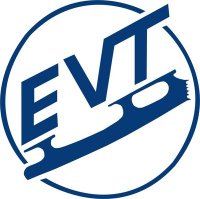 Muodostelmaluistelun Kutsukilpailu Tikkurilan Trio Areenalla Su 13.12.2015Käytännön ohjeita joukkueilleKILPAILUVERRYTTELY JA ALKUASENTOON SIIRTYMINEN Jokaisella joukkueella on vähintään 1 minuutin kilpailuverryttely ennen kilpailusuoritukseen kuuluttamista (käytännössä tuomareiden suorittaman arvioinnin ajan). Ylituomarin avustaja päästää joukkueen jäälle; -  koko joukkue saa osallistua alkuverryttelyyn -  alkuverryttelyn jälkeen, varaluistelijat siirtyvät pois jäältä Kilpailun ensimmäinen joukkue päästetään jäälle tuomariesittelyn jälkeen 1 minuutti ennen kilpailuaikatauluun merkittyä aloitusaikaa.Kunkin ryhmän ensimmäinen joukkue päästetään jäälle 1 minuutti ennen kilpailuaikatauluun merkittyä aloitusaikaa. Alkuverryttelyn jälkeen joukkue kuulutetaan kilpailusuoritukseen ja he siirtyvät reippaasti alkuasentoon. Kun joukkue on lopettanut ohjelmansa, sillä on 30 sekuntia aikaa poistua jäältä. Lyhytohjelmassa: Tämän jälkeen seuraava joukkue päästetään jäälle verryttelemään eikä heitä vielä kuuluteta, vaan vasta kun edellisen joukkueen pisteet on luettu. Vapaaohjelmassa: Odotetaan 20-30 sekuntia ja sitten päästetään seuraava joukkue jäälle verryttelemään. Kun edellisen joukkueen pisteet on kuulutettu, valmistautuu seuraava joukkue siirtymään alkuasentoon, esim. ryhmittymällä jään laitaan tai menemällä valmiiksi alkuasentoon. Kuulutuksen jälkeen joukkue asettuu alkuasentoon ja antaa aloitusmerkin musiikin soittajille. Sisäänkäynti ja kulkuluvatJoukkueiden sisäänkäynti Trio Areenan sivuovesta. Jäähalli avataan joukkueita varten klo 7:30. Ensimmäinen joukkue pääsee pukukoppiin klo 8:33. Joukkueiden tulee akkreditoitua kilpailutoimistossa välittömästi halliin saapuessaan. Kilpailutoimistossa joukkueet saavat valmentajien ja huollon kulkuluvat, jotka pyydetään palauttamaan kilpailun jälkeen kilpailutoimistoon. MusiikkiLuovutetaan kisatoimistoon ilmoittauduttaessa – myös vara-CD:t.CD:t ovat noudettavissa kisatoimistosta kilpailusuorituksen jälkeen.KilpailijalistaJoukkueiden lokerossa on yksi kilpailijalista, joka luovutetaan koppiemolle ennen kilpailun alkua. Muista allekirjoitus!VaraluistelijatVaraluistelijat seuraavat kilpailua vaihto-aitiossa.KatsomoSeuroille on varattu paikat katsomossa. Pitäkää katsomot siistinä ja tarkistakaa, että lähtiessänne kaikki tulee mukaan – myös roskat! Joukkueet saavat ilmoittautumisen yhteydessä roskapussin roskia varten.Vältä katsomossa liikkumista muiden joukkueiden suoritusten aikana. LakanaJoukkueiden lakanat tulee kiinnittää hallilla niin, etteivät ne peitä hallissa olevia mainoksia.PukukopitJäähallilla on varattu kilpaileville joukkueille 6 pukukoppia Pukukoppiin voi mennä aikaisintaan aikatauluun merkittynä aikana.Verryttely Joukkue päästetään jäälle kun ylituomarin avustaja antaa merkin, välittömästi edellisen joukkueen poistuttua jäältä kilpailusuorituksensa jälkeen, verryttelemään vähintään yhdeksi minuutiksi ennen kuin heidät kuulutetaan omaan suoritukseensa. Kts. erilliset ohjeet kääntöpuolelta!KilpailusuoritusKun joukkue on kuulutettu, sen on oltava alkuasennossa minuutin kuluessa. ValokuvausJoukkueen virallisia kuvaajia varten on kaukalon jäänlaidalla tuomaripuolta vastapäätä kuvaajille merkitty paikka, josta pleksi on poistettu. Valokuvaus kilpailun aikana ehdottomasti ilman salamavaloa!PalkintojenjakoPalkintojenjako on jäällä aikataulun mukaan, heti tulosten selvittyä. Palkintojenjakoon voivat osallistua kaikki luistelijat. Palkintojenjaossa voi käyttää kilpailuasua tai muuta yhtenäistä joukkuevaatetusta, valmentajan ohjeen mukaan. Lahjakassit toimivat myös luistinsuojien säilyttämisessä. Kilpailun päättyessä lahja/luistinsuojakassi tulee palauttaa koppiemolle. Pyydämme joukkueiden huoltajia huolehtimaan suojista.Jäädisko ja joulupukki jäällä palkintojenjaon jälkeen n. klo 15.45 asti. Loppudiskoon voi ottaa mukaan oman tonttulakin.Palkintojenjako on jäällä aikataulun mukaan, heti tulosten selvittyä. Palkintojenjakoon voivat osallistua kaikki luistelijat. Palkintojenjaossa voi käyttää kilpailuasua tai muuta yhtenäistä joukkuevaatetusta, valmentajan ohjeen mukaan. Lahjakassit toimivat myös luistinsuojien säilyttämisessä. Kilpailun päättyessä lahja/luistinsuojakassi tulee palauttaa koppiemolle. Pyydämme joukkueiden huoltajia huolehtimaan suojista.Jäädisko ja joulupukki jäällä palkintojenjaon jälkeen n. klo 15.45 asti. Loppudiskoon voi ottaa mukaan oman tonttulakin.